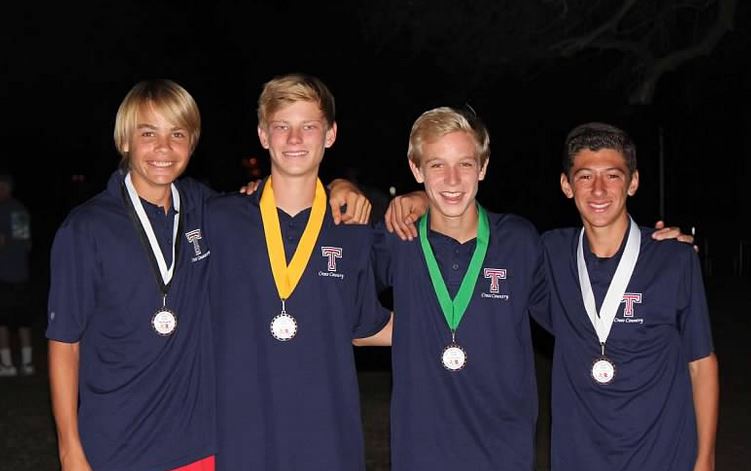 TESORO BOYS GAMEDAY TEAM POLOS_____________ MEN’S ADULT SMALL 			______WOMENS ADULT SMALL_____________ MEN’S ADULT MEDIUM			______WOMENS ADULT MEDIUM 		_____________ MEN’S ADULT LARGE			______WOMENS ADULT LARGE_____________ MEN’S ADULT XL			______WOMENS ADULT XL_____________ MEN’S ADULT XXL 			______WOMENS ADULT XXL                                            _________ X $25 = $__________  ATHLETE NAME______________________________________________________ MAKE CHECKS PAYABLE TO TESORO XC